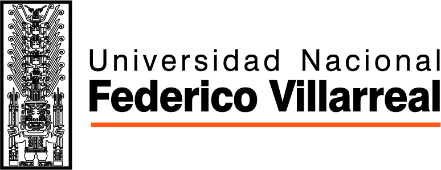 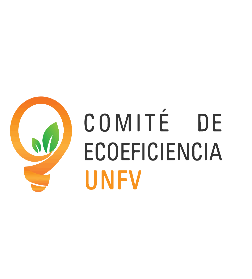 FICHA DE INCRIPCIÓNDatos personales:Apellidos y nombres: ……………………………………………………………………………Condición: Docente Estudiante pregrado Estudiante posgradoServidor administrativoEgresado de pregradoEgresado de posgradoLocadorServicio por tercerosFacultad: …………………………………………………………………………………………….Escuela profesional: ………………………………………………………………………………Código de estudiante: ……………………………………………Número de DNI: ……………………………………………Número celular: ……………………………………………Acepto todas las condiciones establecidas en el presente reglamentoLima, ………………………………………………………….…………………….…………………….FirmaNº de DNI: ………………….